									Admission No:………………………….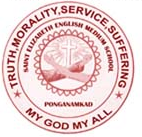        ST.ELIZABETH ENGLISH MEDIUM SCHOOL                                                Affiliated to CBSE , DELHI – Code No. 931088                  Ponganamkad , Kurichikkara P.O,680028,Thrissur.                                         Ph. 0487-2695073.                              APPLICATION  FORM  FOR  KG  ADMISSIONName of pupil(in Block letters)                 (As in the Birth Certificate)       :                        Boy/Girl			 :      ……………………………………………………………………………………………Date of Birth              		                 Date                  Month                         Year  (Please attach the attested      :                                                             Copy of birth certificate)Aadhaar Number		 :      ……………………………………………………………………….……………………Nationality			 :      ……………………………………………………………………….……………………Religion			 :      ……………………………………………………………………………….……………       (Caste &division)		:      …………………… SC/ST               OBC              OEC           GENERALName of Father			 :      ……………………………………………………………………………………………..…Educational Qualification	 :      ……………………………………………………………………………………..…..……Occupation			 :      ………………………………………………………………………………………..….….Name of Mother		 :      …………………………………………………………………………………………..……Educational Qualification	 :      ……………………………………………………………………………………….…....…Occupation			 :      ………………………………………………………………………………………..…..….Permanent  Address		 :      …………………………………………………………………………………………..…….          ………………………………………………………………………………………..….….          ……………………………………………………….. ……………………………...….…Contact  Address		  :      ……………………………………………………………………………………….……….          …………………………………………………………………………………….…..…….          ……………………………………………………….. ……………………….…….…..…E-mail &Contact Number	 :      …………………………………………………………………………………………….…..Children, if any, already studyingin this school			   :      1. …………………………………………………………………………………………..				   :      2. ………………………………………………………………………………………....Any illness/Allergies etc.	   :      ………………………………………………………………………………………..……Blood Group		  	   :      …………………………………………………………………………………..…………					       DECLARATION  I solemnly declare that the above particulars about ……………………………………………………… are true and correct.Place…………………………Date………....................					Signature of parent or guardian …………………………………………………					Name :…………………………………………………………………………………………					Relationship………………………………………………………………………………..N.B : The date of birth should be entered with particular care as no change can be made later on.